SENS DE MOUSQUETONNAGE.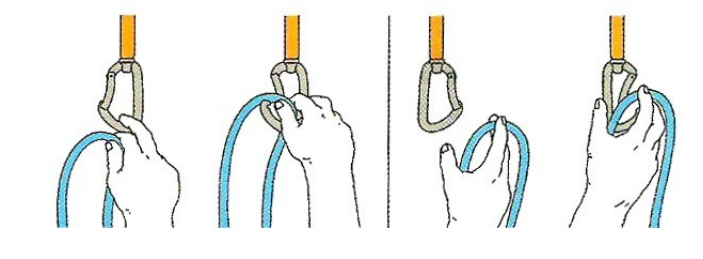 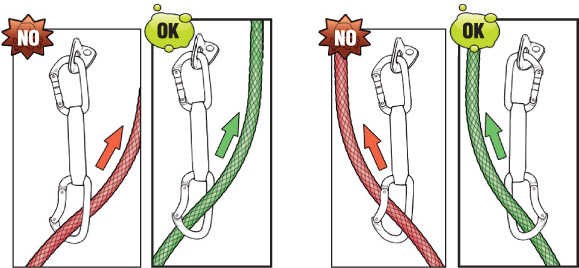 Risque de décrochage lors d'un mousquetonnage à l'envers.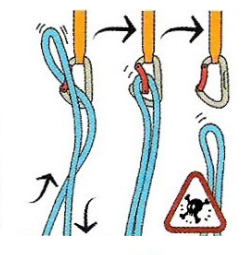 